ΠΑΡΟΥΣΙΑΣΕΙΣ ΔΙΠΛΩΜΑΤΙΚΩΝ ΕΡΓΑΣΙΩΝΤρίτη 19 Μαρτίου 2024 - Αίθουσα ΠΑΓΙΑΤΑΚΗΣ (κτίριο επέκτασης)
ΕΛΛΗΝΙΚΗ ΔΗΜΟΚΡΑΤΙΑΚΩΔ. ΕΝΤΥΠΟΥ: Π1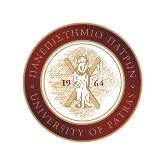 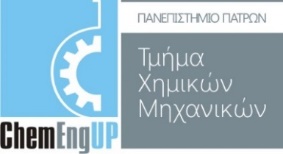 ΕΠΙΣΤΗΜΗ ΚΑΙ ΤΕΧΝΟΛΟΓΙΑ ΥΛΙΚΩΝ - Γ΄ ΤΟΜΕΑΣΤριμελής Επιτροπή: κ.κ. K. Δάσιος, Β. Δασκαλάκης, αναπλ. μέλος Δ. ΚουζούδηςΕΠΙΣΤΗΜΗ ΚΑΙ ΤΕΧΝΟΛΟΓΙΑ ΥΛΙΚΩΝ - Γ΄ ΤΟΜΕΑΣΤριμελής Επιτροπή: κ.κ. K. Δάσιος, Β. Δασκαλάκης, αναπλ. μέλος Δ. ΚουζούδηςΕΠΙΣΤΗΜΗ ΚΑΙ ΤΕΧΝΟΛΟΓΙΑ ΥΛΙΚΩΝ - Γ΄ ΤΟΜΕΑΣΤριμελής Επιτροπή: κ.κ. K. Δάσιος, Β. Δασκαλάκης, αναπλ. μέλος Δ. ΚουζούδηςΕΠΙΣΤΗΜΗ ΚΑΙ ΤΕΧΝΟΛΟΓΙΑ ΥΛΙΚΩΝ - Γ΄ ΤΟΜΕΑΣΤριμελής Επιτροπή: κ.κ. K. Δάσιος, Β. Δασκαλάκης, αναπλ. μέλος Δ. ΚουζούδηςΕΠΙΣΤΗΜΗ ΚΑΙ ΤΕΧΝΟΛΟΓΙΑ ΥΛΙΚΩΝ - Γ΄ ΤΟΜΕΑΣΤριμελής Επιτροπή: κ.κ. K. Δάσιος, Β. Δασκαλάκης, αναπλ. μέλος Δ. ΚουζούδηςΑ/ΑΏραΦοιτητήςΘΕΜΑΕπιβλέπων110:00-10:40Τερζίδη Δανάη-ΧλόηInnovative Graphene-Reinforced Museum Glass DisplaysΚωνσταντίνος Γαλιώτης210:40-11:20Χατζόπουλος-Γκοσιένιτσα ΚαμήλΜεταφορά νανομεμβρανών άνθρακα σε διάφορα υποστρώματα και μηχανικός χαρακτηρισμόςΚωνσταντίνος Δάσιος311:20-12:00Αλλιάϊ  Άγγελος Τρισδιάστατα εκτυπωμένες δομές με ιδιότητες υπερλιπαντικότηταςΚωνσταντίνος Δάσιος412:00-12:40Κάρνος Ελευθέριος	Μελέτη αξιοποίησης παραπροϊόντων βιομηχανικής δραστηριότητας για την παραγωγή γεωπολυμερικών υλικώνΓεώργιος Αγγελόπουλος513:40-14:20	Μπαράκου Σταματία-ΝικηφόραΕυφυή υδροπηκτώματα  αλγινικού οξέος με ταννικό οξύ για βιοφαρμογέςΓεώργιος Πασπαράκης614:20-15:00	Πιάνου Μαρία-ΕρατώManufacturing and characterization of ceramic parts for bone substitution implementing a 3D printing process, mSLAΠέτρος Κουτσούκος715:00-15:40Σκαρμίντζος ΠαναγιώτηςΠαρασκευή οξειδίου του πυριτίου με πλάσμα ατμοσφαιρικής πίεσης τύπου τζετΕλευθέριος Αμανατίδης815:40-16:20Βουρδουμπάκης ΕπαμεινώνταςRECOVERY OF CO(II) FROM PROCESS STREAMS GENERATED IN THE HYDROMETALLURGICAL INDUSTRY(Erasmus / Γιάννης Δημακόπουλος)916:20-17:00Ράπτη ΑντωνίαWater reclamation from acidic mine waters using nanofiltration membranes(Erasmus / Γιάννης Δημακόπουλος)